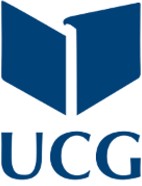 Rezultati popravnog kolokvijumaRezultati popravnog kolokvijumaRezultati popravnog kolokvijumaRezultati popravnog kolokvijumaRezultati popravnog kolokvijumaRezultati popravnog kolokvijumaFakultetska jedinica :FAKULTET POLITIČKIH NAUKAFAKULTET POLITIČKIH NAUKAFAKULTET POLITIČKIH NAUKAFAKULTET POLITIČKIH NAUKAFAKULTET POLITIČKIH NAUKAFAKULTET POLITIČKIH NAUKAStudijski program :SOCIJALNA POLITIKA I SOCIJALNI RADSOCIJALNA POLITIKA I SOCIJALNI RADSOCIJALNA POLITIKA I SOCIJALNI RADSOCIJALNA POLITIKA I SOCIJALNI RADSOCIJALNA POLITIKA I SOCIJALNI RADSOCIJALNA POLITIKA I SOCIJALNI RADNivo studija :OsnovneOsnovneSemestar :Semestar :66Nastavni predmet :SOCIJALNI RAD I NASILJE U PORODICISOCIJALNI RAD I NASILJE U PORODICISOCIJALNI RAD I NASILJE U PORODICISOCIJALNI RAD I NASILJE U PORODICISOCIJALNI RAD I NASILJE U PORODICISOCIJALNI RAD I NASILJE U PORODICINastavnik/saradnik :Prof. dr Radoje Korać Prof. dr Radoje Korać Prof. dr Radoje Korać Prof. dr Radoje Korać Prof. dr Radoje Korać Prof. dr Radoje Korać Datum:7.05.2020. godine7.05.2020. godine7.05.2020. godine7.05.2020. godine7.05.2020. godine7.05.2020. godineVrijeme:10h-10.30h10h-10.30hBroj indexaBroj indexaBroj poenaBroj indexaBroj indexaBroj indexaBroj poena1. (81/2017)1. (81/2017)2. (82/2017)2. (82/2017)2. (82/2017)3. (85/2017)3. (85/2017)4. (88/2017)4. (88/2017)4. (88/2017)255. (89/2017)5. (89/2017)6. (90/2017)6. (90/2017)6. (90/2017)237. (91/2017)7. (91/2017)8. (93/2017)8. (93/2017)8. (93/2017)9. (95/2017)9. (95/2017)10. (96/2017)10. (96/2017)10. (96/2017)2311. (97/2017)11. (97/2017)12. (100/2017)12. (100/2017)12. (100/2017)13. (101/2017)13. (101/2017)14. (103/2017)14. (103/2017)14. (103/2017)15. (104/2017)15. (104/2017)16. (105/2017)16. (105/2017)16. (105/2017)17. (107/2017)17. (107/2017)18. (108/2017)18. (108/2017)18. (108/2017)19. (109/2017)19. (109/2017)3020. (110/2017)20. (110/2017)20. (110/2017)2721. (111/2017)21. (111/2017)22. (112/2017)22. (112/2017)22. (112/2017)23. (113/2017)23. (113/2017)2424. (114/2017)24. (114/2017)24. (114/2017)2425. (115/2017)25. (115/2017)26. (116/2017)26. (116/2017)26. (116/2017)27. (117/2017)27. (117/2017)28. (119/2017)28. (119/2017)28. (119/2017)29. (162/2017)29. (162/2017)30. (163/2017)30. (163/2017)30. (163/2017)